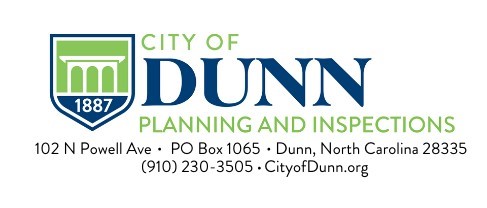 APPLICATION FOR FIXED FIRE SUPRESSION PERMIT Inside City Limits  Outside City LimitsApplication must be completely filled out.Site Address: ________________________________________________________________Business Name: ________________________________________________________________Owner Name: ______________________________________Telephone: __________________Address: ___________________________	City: ________________ State: _____ Zip: _______Contractor InformationName: ___________________________________________ Telephone: __________________Address: _____________________________ City: __________ State: _____ Zip: __________Contact Person: ____________________________ Telephone: _________________________NC License #: ______________ E-mail: _____________________________________________Contractor Signature: ___________________________________________________________Type of Work:    New Construction      Alteration       Addition       Tenant Fit-UpType(s) of Standard That Apply:    11    12     16    17     17A
Type of System:   Wet Dry Foam   Cost of Construction: $______________Building Information: Type of Occupancy (Based on NC Fire Prevention Code): _____________                          Construction Type: _________   Square Footage: ____________Notes:Please include (1) hard copy & PDF set of Plans when submitting this application.Incomplete applications will not be processed and returned to Applicant.Applicant Signature: ______________________________________Date:__________________Inspector Signature: ______________________________________Date:__________________